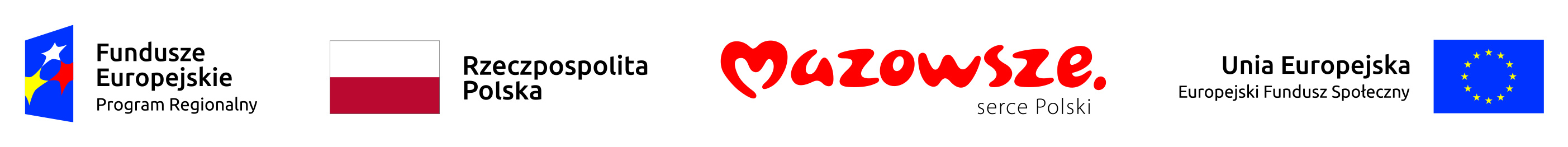 Załącznik nr 7 do Ogłoszenia………………………………………………………………../nazwa i adres Wykonawcy/ZOBOWIĄZANIE PODMIOTU DO ODDANIA DO DYSPOZYCJI WYKONAWCY NIEZBĘDNYCH ZASOBÓW NA OKRES KORZYSTANIA Z NICH PRZY WYKONYWANIU ZAMÓWIENIA.Nazwa   …………………………………………………………………………………………………………………………………………………………Adres    ……………………………………………………………………………………………………………………………………………………………Ja (My) niżej podpisany (ni)……………………………………………………………………………………………………………………………………………………………Działając w imieniu i na rzecz:……………………………………………………………………………………………………………………………………………………….......Oświadczam(y), że do realizacji  zamówienia na usługi szkoleniowe w zakresie aktywnej integracji uczestników projektu    „Wsparcie w lepszym starcie”, realizowanego przez Powiatowe Centrum Pomocy Rodzinie w Zwoleniu współfinansowanego ze środków Unii Europejskiej z Europejskiego Funduszu Społecznego w ramach Regionalnego Programu Operacyjnego Województwa Mazowieckiego na lata 2014 -2020, Oś Priorytetowa IX Wspieranie włączenia społecznego i walka z  ubóstwem, Działanie 9.1 Aktywizacja społeczno-zawodowa osób wykluczonych i przeciwdziałanie wykluczeniu społecznymZobowiązuję (zobowiązujemy) się udostępnić swoje zasoby Wykonawcy:……………………………………………………………………………………………………………………………………………………………
(pełna nazwa Wykonawcy i adres/siedziba Wykonawcy)W celu oceny, czy ww. Wykonawca będzie dysponował moimi zasobami w stopniu niezbędnym dla należytego wykonania zamówienia oraz oceny, czy stosunek nas łączący gwarantuje rzeczywisty dostęp do moich zasobów podaję:Zakres moich zasobów dostępnych Wykonawcy:………………………………………………………………………………………………………………………………………………………………………………………………………………………………………………………………………………………………Sposób wykorzystania moich zasobów przez Wykonawcę przy wykonywaniu zamówienia:………………………………………………………………………………………………………………………………………………………………………………………………………………………………………………………………………………………………Charakteru stosunku, jaki będzie mnie łączył z Wykonawcą:………………………………………………………………………………………………………………………………………………………………………………………………………………………………………………………………………………………………Zakres i okres mojego udziału przy wykonywaniu zamówienia:……………………………………………………………………………………………………………………………………………………………………………………………………………………………………………………………………………………………………………………………………………………………………………………………………………………………………………………………………………………………………………………………………………………………………………………………..Oświadczam, że jestem świadomy, w przypadku szkody zamawiającego powstałej wskutek nieudostępnienia ww. zasobów odpowiadam wobec Zamawiającego solidarnie z ww. Wykonawcą. Moja odpowiedzialność wygasa jeżeli  nieudostępnienie zasobów nastąpiło na skutek okoliczności, za które nie ponoszę winy.……………………………… dnia…………………………………………………………………………………………………………….Podpis osoby upoważnionej do reprezentacji podmiotu